Publicado en  el 09/10/2014 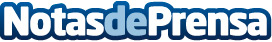 Cetelem, Mejor CRC de Oro financiero en los premios de la excelencia en la atención al clienteLos galardones que concede la Asociación Española de Expertos en Relación con el Cliente (AEERC) desde hace más de 15 años impulsan y reconocen la excelencia en la industria de los Contact CentersDatos de contacto:CetelemNota de prensa publicada en: https://www.notasdeprensa.es/cetelem-mejor-crc-de-oro-financiero-en-los_1 Categorias: Finanzas Premios http://www.notasdeprensa.es